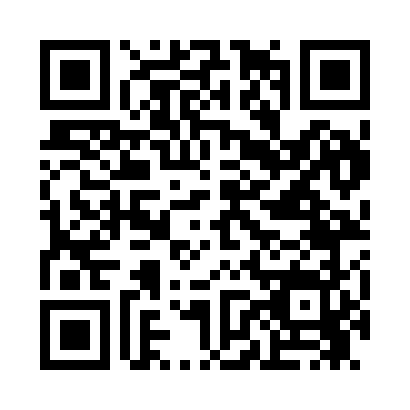 Prayer times for Basin Mills, Maine, USAMon 1 Jul 2024 - Wed 31 Jul 2024High Latitude Method: Angle Based RulePrayer Calculation Method: Islamic Society of North AmericaAsar Calculation Method: ShafiPrayer times provided by https://www.salahtimes.comDateDayFajrSunriseDhuhrAsrMaghribIsha1Mon2:584:5312:394:478:2410:192Tue2:594:5312:394:478:2410:183Wed3:004:5412:394:478:2410:184Thu3:014:5512:394:478:2410:175Fri3:024:5512:394:478:2310:166Sat3:034:5612:404:478:2310:167Sun3:044:5712:404:478:2310:158Mon3:054:5712:404:478:2210:149Tue3:074:5812:404:478:2210:1310Wed3:084:5912:404:478:2110:1211Thu3:095:0012:404:478:2010:1112Fri3:105:0112:404:478:2010:1013Sat3:125:0212:414:478:1910:0914Sun3:135:0212:414:478:1810:0715Mon3:155:0312:414:478:1810:0616Tue3:165:0412:414:478:1710:0517Wed3:185:0512:414:468:1610:0318Thu3:195:0612:414:468:1510:0219Fri3:215:0712:414:468:1410:0120Sat3:225:0812:414:468:149:5921Sun3:245:0912:414:468:139:5822Mon3:255:1012:414:458:129:5623Tue3:275:1112:414:458:119:5524Wed3:295:1212:414:458:109:5325Thu3:305:1312:414:448:099:5126Fri3:325:1412:414:448:079:5027Sat3:345:1612:414:448:069:4828Sun3:355:1712:414:438:059:4629Mon3:375:1812:414:438:049:4430Tue3:395:1912:414:428:039:4331Wed3:405:2012:414:428:029:41